LANGAGE MACHINENOM PRENOMLES COMPOSANTS DE L’ORDINATEURQuestion 1Sur le dessin ci-dessous, nommez les différents composants de l’ordinateur et expliquez leur rôle :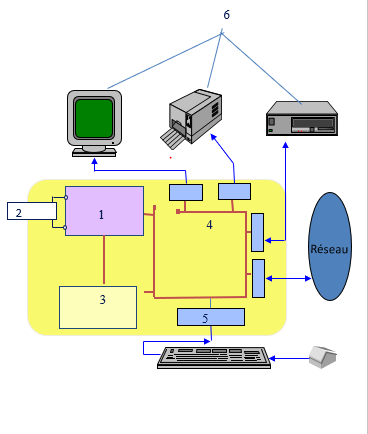 123456Question 2Quels sont les différents types de mémoire et en quelles unités s’expriment leur capacité ?Comment est constituée la mémoire centrale et quel élément permet de désigner de façon unique chacun des éléments qui la constitue ?Quelles sont les principales opérations que le processeur réalise sur la mémoire centrale ?Question 3On considère une mémoire adressable par octets, composée de mots de 32 bits, d’une capacité égale à 4Mmots. La taille d’une adresse permettant d’adresser tous les octets de cette mémoire est :	a/ 20 bits		b/ au minimum 24 bits		c/ 22 bitsQuestion 4Expliquez le rôle des composants suivants du processeur :Unité arithmétique et LogiqueRegistre PSWRegistre CORegistre RIRegistres GénérauxRegistre de Base RBLE LANGAGE MACHINEQUESTION 5Quelle est la forme du langage et des instructions manipulées par le processeur ? Qu’est ce que le Code Opération (COP) ?Qu’est ce que les opérandes ?Qu’est ce que le langage d’assemblage ? :QUESTION 6Soit l’état suivant de la mémoire centrale :Le registre RB contient la valeur 4Donnez l’évolution du contenu du registre R1 et R2 pour chacune des instructions suivantes qui s’enchainentQUESTION 7A l'issue de l'exécution du code assembleur suivant et compte tenu de l'état initial de la mémoire et des registres du processeur, la case mémoire d'adresse 1000 a pour contenu la valeur 				100 ?			'a'?		1998 ?	La représentation des nombres signés utilise la convention du complément à 2.QUESTION 8Quelle valeur se trouve dans le registre R1 à l’issue de l’exécution de ce programme si le mot mémoire 400 contient la valeur 150 ?QUESTION 9Traduire en langage machine :1/ l’affectation suivante : x = 3 * y + 52/ la conditionnelle : si (x > 3) alors x = x – 5 sinon x= x + 10 fsi3/ la boucle tant que (x > 10) faire x = x-1 fait, x est la mot d’adresse 100 et y le mot d’adresse 104Case mémoire adresseCase mémoire contenu10051041001087InstructionR1R2LOAD Im R1 104LOAD D R1 104LOAD I R1 104LOAD B R1 104ADD Rg2 R1 R2NEG Rg1 R1Adresse ContenuRegistreContenuContenuContenu4002000RB100100100404412408d4123000416305LOAD D R0 400LOAD Im R1 1002ADD Rg2 R0 R1NEG Rg1 R1ADD I R1 404STORE B R1 900LOAD D R0 400LOAD Im R1 5Loop : ADD Rg2 R0 -10              ADD Im R1 -1              JMPZ fin              JMP loopFin : STOP 